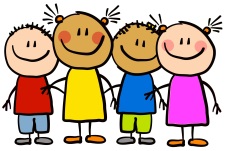 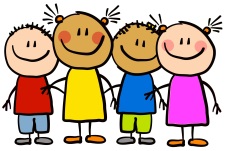 This WeekWelcome back after a restful half term holiday! This week in Nursery the children have been immersed in our arts week. The theme around our arts week has been around the story ‘Snow Bear’ by Tony Mitton. Children have been given the choice to take part in various art activities within the provision setting. We have tried our best to encourage all children to take part and join in and get creative! Some of the art work they have created this week are as follows:Collage of the character Snow Bear and the Owl. Painting a snow storm background with their fingers. Making snowflakes.Making icicles. Clay Igloo’s. In our phonics this week children have been split into their new phonics group according to their ability. In Miss Terry and Miss Collier’s phonics group, children have been learning to hear and say the sounds ‘i’ and ‘n’. In Mrs Bailey’s phonics group children have been learning to hear and say the sounds ‘m’ and ‘a’. collage  Attendance- 98%This WeekWelcome back after a restful half term holiday! This week in Nursery the children have been immersed in our arts week. The theme around our arts week has been around the story ‘Snow Bear’ by Tony Mitton. Children have been given the choice to take part in various art activities within the provision setting. We have tried our best to encourage all children to take part and join in and get creative! Some of the art work they have created this week are as follows:Collage of the character Snow Bear and the Owl. Painting a snow storm background with their fingers. Making snowflakes.Making icicles. Clay Igloo’s. In our phonics this week children have been split into their new phonics group according to their ability. In Miss Terry and Miss Collier’s phonics group, children have been learning to hear and say the sounds ‘i’ and ‘n’. In Mrs Bailey’s phonics group children have been learning to hear and say the sounds ‘m’ and ‘a’. collage  Attendance- 98%Next week…Phonics group:Miss Terry and Miss Collier’s group will learn to hear and read the sound ‘p’ and ‘g’. Mrs Bailey’s phonics group will learn to hear and read the sound ‘s’ and ‘d’. Arts week will commence for a second and final week. The theme of our art will be around the story ‘Snow Bear’ by Tony Mitton. Children will start to practise singing songs for the Nativity performance in December. Stars of the weekFinn-For being so grown up and really mature in situations. Darcey-For trying to help her friends and showing everyone what a kind friend is. 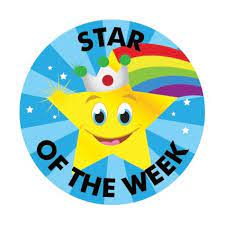 HomeworkHomework will be given out to children on their last day of every week. Please ensure this is physically handed in either by your child or yourself as members of staff do not check children’s bags. If you have lost your home work or did not receive one due to absence, please collect your own copy from the notice board in the entrance to Nursery. HomeworkHomework will be given out to children on their last day of every week. Please ensure this is physically handed in either by your child or yourself as members of staff do not check children’s bags. If you have lost your home work or did not receive one due to absence, please collect your own copy from the notice board in the entrance to Nursery. Reading booksChildren in Nursery are encouraged to select a book from the book box on the carpet area. Children should keep the same book for a week and return these on their last day of Nursery every week. Please ensure you change your child’s book with them in the morning. Reading booksChildren in Nursery are encouraged to select a book from the book box on the carpet area. Children should keep the same book for a week and return these on their last day of Nursery every week. Please ensure you change your child’s book with them in the morning. Reminders Please remember to let staff aware if your child is being collected by a different adult. Please can we ask you tell us the name of the adult collecting the child. Polite reminder that juice is NOT allowed in Nursery or school. Children are to bring in a bottle of water every day to ensure they are kept hydrated. This also applies for lunch boxes too. 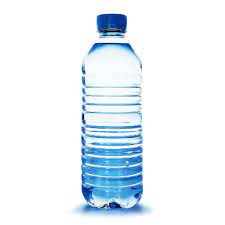 Please ensure you chose your child’s dinner on the interactive whiteboard with them in the morning before leaving them or you notify them if they are a school dinner or packed lunch.Thank you.Reminders Please remember to let staff aware if your child is being collected by a different adult. Please can we ask you tell us the name of the adult collecting the child. Polite reminder that juice is NOT allowed in Nursery or school. Children are to bring in a bottle of water every day to ensure they are kept hydrated. This also applies for lunch boxes too. Please ensure you chose your child’s dinner on the interactive whiteboard with them in the morning before leaving them or you notify them if they are a school dinner or packed lunch.Thank you.